Volunteer Request Form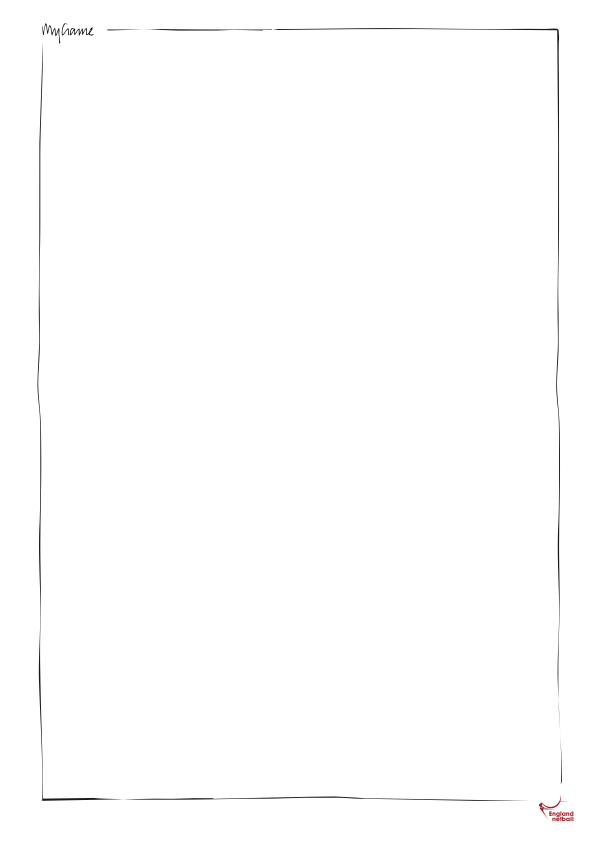 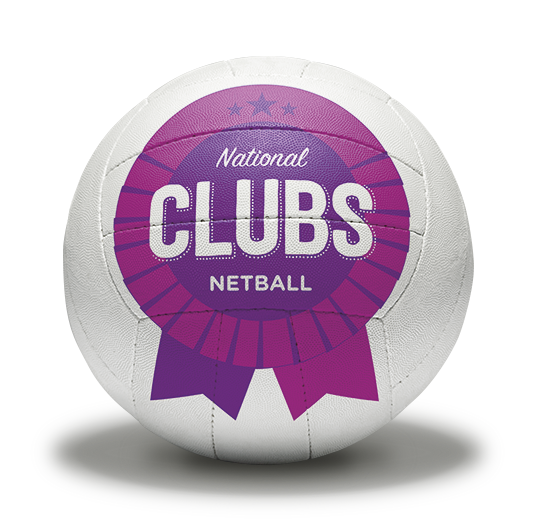 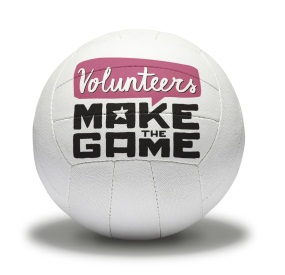 Skills required for the Volunteer Role: Please detail any information not mentioned above that you believe is relevant to this role: Event:National U14 Club FinalsNational U14 Club FinalsNational U14 Club FinalsNational U14 Club FinalsNational U14 Club FinalsNational U14 Club FinalsNational U14 Club FinalsNational U14 Club FinalsNational U14 Club FinalsNational U14 Club FinalsNational U14 Club FinalsNational U14 Club FinalsNational U14 Club FinalsVenue:Sport Central, Northumbria University, Radnor St, Newcastle upon Tyne NE1 8QDSport Central, Northumbria University, Radnor St, Newcastle upon Tyne NE1 8QDSport Central, Northumbria University, Radnor St, Newcastle upon Tyne NE1 8QDSport Central, Northumbria University, Radnor St, Newcastle upon Tyne NE1 8QDSport Central, Northumbria University, Radnor St, Newcastle upon Tyne NE1 8QDSport Central, Northumbria University, Radnor St, Newcastle upon Tyne NE1 8QDSport Central, Northumbria University, Radnor St, Newcastle upon Tyne NE1 8QDSport Central, Northumbria University, Radnor St, Newcastle upon Tyne NE1 8QDSport Central, Northumbria University, Radnor St, Newcastle upon Tyne NE1 8QDSport Central, Northumbria University, Radnor St, Newcastle upon Tyne NE1 8QDSport Central, Northumbria University, Radnor St, Newcastle upon Tyne NE1 8QDSport Central, Northumbria University, Radnor St, Newcastle upon Tyne NE1 8QDSport Central, Northumbria University, Radnor St, Newcastle upon Tyne NE1 8QDRole:Mascot Assistant (3x roles)Mascot Assistant (3x roles)Mascot Assistant (3x roles)Mascot Assistant (3x roles)Mascot Assistant (3x roles)Mascot Assistant (3x roles)Mascot Assistant (3x roles)Mascot Assistant (3x roles)Mascot Assistant (3x roles)Mascot Assistant (3x roles)Mascot Assistant (3x roles)Mascot Assistant (3x roles)Mascot Assistant (3x roles)Summary of role:Assist the England Netball Mascots around the eventInteract and engage with players and spectators with the MascotSupport the Mascot to pose for photos with players and spectatorsEnsure the Mascot is comfortable and safe throughout the eventFollow the guidelines provided by England Netball on being a mascotAssist the England Netball Mascots around the eventInteract and engage with players and spectators with the MascotSupport the Mascot to pose for photos with players and spectatorsEnsure the Mascot is comfortable and safe throughout the eventFollow the guidelines provided by England Netball on being a mascotAssist the England Netball Mascots around the eventInteract and engage with players and spectators with the MascotSupport the Mascot to pose for photos with players and spectatorsEnsure the Mascot is comfortable and safe throughout the eventFollow the guidelines provided by England Netball on being a mascotAssist the England Netball Mascots around the eventInteract and engage with players and spectators with the MascotSupport the Mascot to pose for photos with players and spectatorsEnsure the Mascot is comfortable and safe throughout the eventFollow the guidelines provided by England Netball on being a mascotAssist the England Netball Mascots around the eventInteract and engage with players and spectators with the MascotSupport the Mascot to pose for photos with players and spectatorsEnsure the Mascot is comfortable and safe throughout the eventFollow the guidelines provided by England Netball on being a mascotAssist the England Netball Mascots around the eventInteract and engage with players and spectators with the MascotSupport the Mascot to pose for photos with players and spectatorsEnsure the Mascot is comfortable and safe throughout the eventFollow the guidelines provided by England Netball on being a mascotAssist the England Netball Mascots around the eventInteract and engage with players and spectators with the MascotSupport the Mascot to pose for photos with players and spectatorsEnsure the Mascot is comfortable and safe throughout the eventFollow the guidelines provided by England Netball on being a mascotAssist the England Netball Mascots around the eventInteract and engage with players and spectators with the MascotSupport the Mascot to pose for photos with players and spectatorsEnsure the Mascot is comfortable and safe throughout the eventFollow the guidelines provided by England Netball on being a mascotAssist the England Netball Mascots around the eventInteract and engage with players and spectators with the MascotSupport the Mascot to pose for photos with players and spectatorsEnsure the Mascot is comfortable and safe throughout the eventFollow the guidelines provided by England Netball on being a mascotAssist the England Netball Mascots around the eventInteract and engage with players and spectators with the MascotSupport the Mascot to pose for photos with players and spectatorsEnsure the Mascot is comfortable and safe throughout the eventFollow the guidelines provided by England Netball on being a mascotAssist the England Netball Mascots around the eventInteract and engage with players and spectators with the MascotSupport the Mascot to pose for photos with players and spectatorsEnsure the Mascot is comfortable and safe throughout the eventFollow the guidelines provided by England Netball on being a mascotAssist the England Netball Mascots around the eventInteract and engage with players and spectators with the MascotSupport the Mascot to pose for photos with players and spectatorsEnsure the Mascot is comfortable and safe throughout the eventFollow the guidelines provided by England Netball on being a mascotAssist the England Netball Mascots around the eventInteract and engage with players and spectators with the MascotSupport the Mascot to pose for photos with players and spectatorsEnsure the Mascot is comfortable and safe throughout the eventFollow the guidelines provided by England Netball on being a mascotDate required:23rd and 24th May 201523rd and 24th May 201523rd and 24th May 201523rd and 24th May 2015Start Time11am (both days)11am (both days)Finish Time Finish Time 4pm (both days)4pm (both days)4pm (both days)4pm (both days)Preferred age of volunteers:(is there a minimum/ maximum age?)Preferred age of volunteers:(is there a minimum/ maximum age?)Preferred age of volunteers:(is there a minimum/ maximum age?)No minimum age No minimum age No minimum age No minimum age No minimum age No minimum age No minimum age No minimum age No minimum age No minimum age No minimum age Who does the Volunteer report to:(staff member name)Event Manager – Ian HollowayEvent Manager – Ian HollowayEvent Manager – Ian HollowayEvent Manager – Ian HollowayWho is the Volunteer responsible for:(other volunteer roles)Who is the Volunteer responsible for:(other volunteer roles)Who is the Volunteer responsible for:(other volunteer roles)Safety of the Mascot whilst in costumeSafety of the Mascot whilst in costumeSafety of the Mascot whilst in costumeSafety of the Mascot whilst in costumeSafety of the Mascot whilst in costumeSafety of the Mascot whilst in costumeTraining requiredYesOnly a briefingNoInterview requiredInterview requiredInterview requiredYesNoNoClothing expected to wear (e.g. smart/ trainers)Casual clothing (t shirt provided)Casual clothing (t shirt provided)Casual clothing (t shirt provided)Casual clothing (t shirt provided)Consent form requiredConsent form requiredConsent form requiredYes (if under 18) (if under 18)NoNoWill the volunteer be able to watch the netball matchYesYesYesNoNoIntermittentIntermittentIntermittentIntermittentReward e.g. food provided/ t-shirt provided/ can claim travel expensesReward e.g. food provided/ t-shirt provided/ can claim travel expensesReward e.g. food provided/ t-shirt provided/ can claim travel expensesReward e.g. food provided/ t-shirt provided/ can claim travel expensesReward e.g. food provided/ t-shirt provided/ can claim travel expensesFood provided, able to claim travel expenses and t-shirt providedFood provided, able to claim travel expenses and t-shirt providedFood provided, able to claim travel expenses and t-shirt providedFood provided, able to claim travel expenses and t-shirt providedFood provided, able to claim travel expenses and t-shirt providedFood provided, able to claim travel expenses and t-shirt providedFood provided, able to claim travel expenses and t-shirt providedFood provided, able to claim travel expenses and t-shirt providedFood provided, able to claim travel expenses and t-shirt providedEnthusiasmDependabilityGood Organisational skillsHonestySelf-motivatedAbility to work in a teamConfidenceMoney handlingAbility to work with little supervisionCommitmentWillingness to learnThrowing and Catching abilityHard workingAbility to MultitaskKnowledge of netballReliableGood time managementAbility to use a results package/ excel spreadsheetOthers skills/ knowledge please detail: Good communicationGood communicationGood communicationGood communicationGood communication